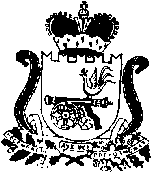 АДМИНИСТРАЦИЯ МУНИЦИПАЛЬНОГО ОБРАЗОВАНИЯ «ЯРЦЕВСКИЙ РАЙОН» СМОЛЕНСКОЙ ОБЛАСТИП О С Т А Н О В Л Е Н И Еот 12.11.2020  № 1310В соответствии с Бюджетным кодексом Российской Федерации, постановлением Администрации муниципального образования «Ярцевский район» Смоленской области от 06.10.2020 № 1160 «Об утверждении Порядка разработки и реализации муниципальных программ, Порядка проведения оценки эффективности реализации муниципальных программ и создании комиссии»,Администрация муниципального образования «Ярцевский район» Смоленской области п о с т а н о в л я е т:Внести в постановление  Администрации муниципального образования  «Ярцевский район» Смоленской области от 29.12.2018 № 1654 «Об утверждении муниципальной программы «Гражданско-патриотическое воспитание детей, подростков и молодежи в Ярцевском районе Смоленской области» на 2019-2021 годы (в редакции постановления Администрации муниципального образования «Ярцевский район» Смоленской области от 18.12.2019 № 1728, от 30.12.2019 № 1821) следующие изменения:Строку  7 «Объемы ассигнований муниципальной программы (по годам реализации и в разрезе источников финансирования» паспорта муниципальной программы изложить в следующей редакции:Приложение № 2 к муниципальной программе «План реализации на 2020 год и плановый период 2021-2022 годов муниципальной программы «Гражданско-патриотическое воспитание детей, подростков и молодежи в Ярцевском районе Смоленской области» на 2019-2022 годы» изложить в новой редакции (прилагается).Опубликовать данное постановление в газете «Вести Привопья» и разместить на официальном сайте Администрации муниципального образования «Ярцевский район» Смоленской области (yarcevo.admin-smolensk.ru).Контроль за исполнением настоящего постановления возложить на  заместителя Главы муниципального образования «Ярцевский район» Смоленской области Н.Н. Соловьеву.Глава муниципального образования «Ярцевский район» Смоленской области 	    		       В.С. МакаровПЛАН реализации на 2020 год и плановый период 2021-2022 годовмуниципальной программы «Гражданско-патриотическое воспитание детей, подростков и молодёжи в Ярцевском районе Смоленской области» на 2019 - 2022 годыО внесении изменений в постановление Администрации муниципального образования «Ярцевский район» Смоленской области от 29.12.2018 № 1654Объемы ассигнований муниципальной программы (по годам реализации и в разрезе источников финансирования)Источник финансирова-нияВсегоРасходы  (руб.)Расходы  (руб.)Расходы  (руб.)Расходы  (руб.)Объемы ассигнований муниципальной программы (по годам реализации и в разрезе источников финансирования)Источник финансирова-нияВсего2019г. 2020г.2021г.2022г.Объемы ассигнований муниципальной программы (по годам реализации и в разрезе источников финансирования)бюджет муниципаль-ного образования «Ярцевский район»329 935,00101 805, 0071 710,0078 210,0078 210,00Объемы ассигнований муниципальной программы (по годам реализации и в разрезе источников финансирования)бюджет муниципаль-ного образования Ярцевское городское поселение Ярцевского района Смоленской области1 096 000,00443 000,00391 000,00131 000,00131 000,00Объемы ассигнований муниципальной программы (по годам реализации и в разрезе источников финансирования)Итого:1 425 935,00544 805,00462 710,00209 210,00209 210,00Приложение к постановлению Администрации муниципального образования «Ярцевский район» Смоленской области от12.11.20202020 г. №    1310_     Приложение № 2 к муниципальной программе «Гражданско-патриотическое воспитание детей, подростков и молодёжи  в Ярцевском районе Смоленской области» на 2019 – 2022 годы№ п//п.НаименованиеИсполнитель мероприятияИсполнитель мероприятияИсточник финансового   обеспеченияОбъем средств на реализацию муниципальной программы на очередной финансовый год и плановый период (рублей)Объем средств на реализацию муниципальной программы на очередной финансовый год и плановый период (рублей)Объем средств на реализацию муниципальной программы на очередной финансовый год и плановый период (рублей)Объем средств на реализацию муниципальной программы на очередной финансовый год и плановый период (рублей)Объем средств на реализацию муниципальной программы на очередной финансовый год и плановый период (рублей)Объем средств на реализацию муниципальной программы на очередной финансовый год и плановый период (рублей)Объем средств на реализацию муниципальной программы на очередной финансовый год и плановый период (рублей)Планируемое значение показателя  реализации муниципальной программы на очередной финансовый год и  плановый периодПланируемое значение показателя  реализации муниципальной программы на очередной финансовый год и  плановый периодПланируемое значение показателя  реализации муниципальной программы на очередной финансовый год и  плановый периодПланируемое значение показателя  реализации муниципальной программы на очередной финансовый год и  плановый период№ п//п.НаименованиеИсполнитель мероприятияИсполнитель мероприятияИсточник финансового   обеспеченияВсегоОчередной финансовый годОчередной финансовый годОчередной финансовый год1-й год планового периода2-й год планового периода2-й год планового периодаОчеред-ной финансовый год1-й год планового периода2-й год планового периода2-й год планового периода1233456667889101111Цель  муниципальной программы:   Развитие и совершенствование системы гражданско-патриотического воспитания  детей, подростков и молодёжи в Ярцевском районе Смоленской области.Цель  муниципальной программы:   Развитие и совершенствование системы гражданско-патриотического воспитания  детей, подростков и молодёжи в Ярцевском районе Смоленской области.Цель  муниципальной программы:   Развитие и совершенствование системы гражданско-патриотического воспитания  детей, подростков и молодёжи в Ярцевском районе Смоленской области.Цель  муниципальной программы:   Развитие и совершенствование системы гражданско-патриотического воспитания  детей, подростков и молодёжи в Ярцевском районе Смоленской области.Цель  муниципальной программы:   Развитие и совершенствование системы гражданско-патриотического воспитания  детей, подростков и молодёжи в Ярцевском районе Смоленской области.Цель  муниципальной программы:   Развитие и совершенствование системы гражданско-патриотического воспитания  детей, подростков и молодёжи в Ярцевском районе Смоленской области.Цель  муниципальной программы:   Развитие и совершенствование системы гражданско-патриотического воспитания  детей, подростков и молодёжи в Ярцевском районе Смоленской области.Цель  муниципальной программы:   Развитие и совершенствование системы гражданско-патриотического воспитания  детей, подростков и молодёжи в Ярцевском районе Смоленской области.Цель  муниципальной программы:   Развитие и совершенствование системы гражданско-патриотического воспитания  детей, подростков и молодёжи в Ярцевском районе Смоленской области.Цель  муниципальной программы:   Развитие и совершенствование системы гражданско-патриотического воспитания  детей, подростков и молодёжи в Ярцевском районе Смоленской области.Цель  муниципальной программы:   Развитие и совершенствование системы гражданско-патриотического воспитания  детей, подростков и молодёжи в Ярцевском районе Смоленской области.Цель  муниципальной программы:   Развитие и совершенствование системы гражданско-патриотического воспитания  детей, подростков и молодёжи в Ярцевском районе Смоленской области.Цель  муниципальной программы:   Развитие и совершенствование системы гражданско-патриотического воспитания  детей, подростков и молодёжи в Ярцевском районе Смоленской области.Цель  муниципальной программы:   Развитие и совершенствование системы гражданско-патриотического воспитания  детей, подростков и молодёжи в Ярцевском районе Смоленской области.Цель  муниципальной программы:   Развитие и совершенствование системы гражданско-патриотического воспитания  детей, подростков и молодёжи в Ярцевском районе Смоленской области.Цель  муниципальной программы:   Развитие и совершенствование системы гражданско-патриотического воспитания  детей, подростков и молодёжи в Ярцевском районе Смоленской области.1.Основное  мероприятие 1:  Совершенствование системы патриотического воспитания  детей, подростков и молодёжи в Ярцевском районе Смоленской области, орм и методов работыОсновное  мероприятие 1:  Совершенствование системы патриотического воспитания  детей, подростков и молодёжи в Ярцевском районе Смоленской области, орм и методов работыОсновное  мероприятие 1:  Совершенствование системы патриотического воспитания  детей, подростков и молодёжи в Ярцевском районе Смоленской области, орм и методов работыОсновное  мероприятие 1:  Совершенствование системы патриотического воспитания  детей, подростков и молодёжи в Ярцевском районе Смоленской области, орм и методов работыОсновное  мероприятие 1:  Совершенствование системы патриотического воспитания  детей, подростков и молодёжи в Ярцевском районе Смоленской области, орм и методов работыОсновное  мероприятие 1:  Совершенствование системы патриотического воспитания  детей, подростков и молодёжи в Ярцевском районе Смоленской области, орм и методов работыОсновное  мероприятие 1:  Совершенствование системы патриотического воспитания  детей, подростков и молодёжи в Ярцевском районе Смоленской области, орм и методов работыОсновное  мероприятие 1:  Совершенствование системы патриотического воспитания  детей, подростков и молодёжи в Ярцевском районе Смоленской области, орм и методов работыОсновное  мероприятие 1:  Совершенствование системы патриотического воспитания  детей, подростков и молодёжи в Ярцевском районе Смоленской области, орм и методов работыОсновное  мероприятие 1:  Совершенствование системы патриотического воспитания  детей, подростков и молодёжи в Ярцевском районе Смоленской области, орм и методов работыОсновное  мероприятие 1:  Совершенствование системы патриотического воспитания  детей, подростков и молодёжи в Ярцевском районе Смоленской области, орм и методов работыОсновное  мероприятие 1:  Совершенствование системы патриотического воспитания  детей, подростков и молодёжи в Ярцевском районе Смоленской области, орм и методов работыОсновное  мероприятие 1:  Совершенствование системы патриотического воспитания  детей, подростков и молодёжи в Ярцевском районе Смоленской области, орм и методов работыОсновное  мероприятие 1:  Совершенствование системы патриотического воспитания  детей, подростков и молодёжи в Ярцевском районе Смоленской области, орм и методов работыОсновное  мероприятие 1:  Совершенствование системы патриотического воспитания  детей, подростков и молодёжи в Ярцевском районе Смоленской области, орм и методов работы1.7.Изготовление праздничной атрибутики к 75-летию Великой Победы (баннеры по гражданско-патриотической тематике, стенды, знамена, полиграфическая продукция).МБУ «Ярцевский молодёжный центр»МБУ «Ярцевский молодёжный центр»Бюджет МО Ярцевское городское поселение Ярцевского района Смоленской области47 000,0047 000,00-----хххх1.8.Организация участия молодёжи в областных, международных, межрегиональных, всероссийских, конкурсах, выставках, смотрах, форумах, соревнованиях, фестивалях, акциях, лагерях и сборах, других мероприятиях, направленных на гражданско-патриотическое воспитание молодёжи.МБУ «Ярцевский молодёжный центр»МБУ «Ярцевский молодёжный центр»Бюджет МО «Ярцевский район» 18 000,006 000,006 000,006 000,006 000,006 000,006 000,00хххх1.9.Организация и проведение совместных мероприятий с общественными объединениями, движениями патриотической направленности, действующими на территории района и области.МБУ «Ярцевский молодёжный центр»МБУ «Ярцевский молодёжный центр»Бюджет МО «Ярцевский район» 8 000,00-4 000,004 000,004 000,004 000,004 000,00хххх1.10.10.Оформление кабинета по военно-патриотическому воспитанию в МБУ «ЯМЦ».МБУ «Ярцевский молодёжный центр»МБУ «Ярцевский молодёжный центр»Бюджет МО «Ярцевский район» -------ххххИтого по основному мероприятию 1 муниципальной программыИтого по основному мероприятию 1 муниципальной программыИтого по основному мероприятию 1 муниципальной программыИтого по основному мероприятию 1 муниципальной программыВсего 73 000,0053 000,0010 000,0010 000,0010 000,0010 000,0010 000,00ххххИтого по основному мероприятию 1 муниципальной программыИтого по основному мероприятию 1 муниципальной программыИтого по основному мероприятию 1 муниципальной программыИтого по основному мероприятию 1 муниципальной программыБюджет МО «Ярцевский район»26 000,006 000,0010 000,0010 000,0010 000,0010 000,0010 000,00ххххИтого по основному мероприятию 1 муниципальной программыИтого по основному мероприятию 1 муниципальной программыИтого по основному мероприятию 1 муниципальной программыИтого по основному мероприятию 1 муниципальной программыБюджет МО Ярцевское городское поселение Ярцевского района Смоленской области47 000,0047 000,00-----хххх2.Основное мероприятие 2.  Организация и проведение мероприятий по гражданскому и патриотическому воспитанию  детей, подростков и молодёжи, включая проведение мероприятий, посвящённых памятным датам и праздникам.Основное мероприятие 2.  Организация и проведение мероприятий по гражданскому и патриотическому воспитанию  детей, подростков и молодёжи, включая проведение мероприятий, посвящённых памятным датам и праздникам.Основное мероприятие 2.  Организация и проведение мероприятий по гражданскому и патриотическому воспитанию  детей, подростков и молодёжи, включая проведение мероприятий, посвящённых памятным датам и праздникам.Основное мероприятие 2.  Организация и проведение мероприятий по гражданскому и патриотическому воспитанию  детей, подростков и молодёжи, включая проведение мероприятий, посвящённых памятным датам и праздникам.Основное мероприятие 2.  Организация и проведение мероприятий по гражданскому и патриотическому воспитанию  детей, подростков и молодёжи, включая проведение мероприятий, посвящённых памятным датам и праздникам.Основное мероприятие 2.  Организация и проведение мероприятий по гражданскому и патриотическому воспитанию  детей, подростков и молодёжи, включая проведение мероприятий, посвящённых памятным датам и праздникам.Основное мероприятие 2.  Организация и проведение мероприятий по гражданскому и патриотическому воспитанию  детей, подростков и молодёжи, включая проведение мероприятий, посвящённых памятным датам и праздникам.Основное мероприятие 2.  Организация и проведение мероприятий по гражданскому и патриотическому воспитанию  детей, подростков и молодёжи, включая проведение мероприятий, посвящённых памятным датам и праздникам.Основное мероприятие 2.  Организация и проведение мероприятий по гражданскому и патриотическому воспитанию  детей, подростков и молодёжи, включая проведение мероприятий, посвящённых памятным датам и праздникам.Основное мероприятие 2.  Организация и проведение мероприятий по гражданскому и патриотическому воспитанию  детей, подростков и молодёжи, включая проведение мероприятий, посвящённых памятным датам и праздникам.Основное мероприятие 2.  Организация и проведение мероприятий по гражданскому и патриотическому воспитанию  детей, подростков и молодёжи, включая проведение мероприятий, посвящённых памятным датам и праздникам.Основное мероприятие 2.  Организация и проведение мероприятий по гражданскому и патриотическому воспитанию  детей, подростков и молодёжи, включая проведение мероприятий, посвящённых памятным датам и праздникам.Основное мероприятие 2.  Организация и проведение мероприятий по гражданскому и патриотическому воспитанию  детей, подростков и молодёжи, включая проведение мероприятий, посвящённых памятным датам и праздникам.Основное мероприятие 2.  Организация и проведение мероприятий по гражданскому и патриотическому воспитанию  детей, подростков и молодёжи, включая проведение мероприятий, посвящённых памятным датам и праздникам.Основное мероприятие 2.  Организация и проведение мероприятий по гражданскому и патриотическому воспитанию  детей, подростков и молодёжи, включая проведение мероприятий, посвящённых памятным датам и праздникам.2.2.Организация и проведение волонтёрских патриотических акций: «Георгиевская лента», «Лес Памяти», «Россия, вперёд!».МБУ «Ярцевский молодёжный центр»Бюджет МО «Ярцевский район» Бюджет МО «Ярцевский район» 6 000,002 000,002 000,002 000,002 000,002 000,00-ххххх2.3.Патриотическая акция по благоустройству Поля Памяти «Обелиск»МБУ «Ярцевский молодёжный центр»Бюджет МО «Ярцевский район» Бюджет МО «Ярцевский район» ------ххххх2.4.Организация участия поисковых отрядов Ярцевского района в областных, межрегиональных, международных мероприятиях (Вахтах Памяти, акциях, сборах, семинарах и т.п.)МБУ «Ярцевский молодёжный центр»--------ххххх2.5.Районный конкурс творческих работ «Я и мои предки»МУ ДОД «Центр детского творчества»Бюджет МО «Ярцевский район» Бюджет МО «Ярцевский район» 6 000,002 000,002 000,002 000,002 000,002 000,00-ххххх2.6.Проведение конкурса «Лучший юнармейский отряд».МБУ «Ярцевский молодёжный центр»Бюджет МО «Ярцевский район» Бюджет МО «Ярцевский район» 3 000,00--1 500,00 1 500,00 1 500,00 ххххх2.7.Парад почетных карауловМБУ «Ярцевский молодёжный центр»Бюджет МО «Ярцевский район» Бюджет МО «Ярцевский район» ------ххххх2.8.Творческий конкурс, посвященный 75-летию Победы в Великой Отечественной войнеМУ ДОД «Центр детского творчества»Бюджет МО «Ярцевский район» Бюджет МО «Ярцевский район»  18 690,006 230,006 230,00 6 230,00 6 230,006 230,00ххххх2.9.Проведение уроков мужества, вечеров памяти, бесед, круглых столов, акций, митингов, посвящённых памятным датам, встреч детей и молодёжи с ветеранами Великой Отечественной войны, тружениками тыла, Героями труда, Почётными гражданами Ярцевского района и Смоленской области, воинами – защитниками Отечества,  военнослужащими, уволенными в запас из рядов Вооружённых сил Российской Федерации, курсантами военных училищ.Образовательные организации,  МБУ «Ярцевский молодёжный центр»,  ПОУ Ярцевская АШ ДОСААФ России, Отдел ВКСО по г. Ярцево и Ярцевскому району--------ххххх2.10.Проведение районного конкурса «Поисковик года».МБУ «Ярцевский молодёжный центр»Бюджет МО «Ярцевский район»Бюджет МО «Ярцевский район»6 000,002 000,002 000,002 000,002 000,002 000,00ххххх2.11.Организация и проведение гражданско-патриотической акции «Бессмертный полк», посвящённой Дню Победы.Комитет по образованию и молодёжной политике, образовательные организации, предприятия, учреждения, организации--------ххххх2.12.Районная акция «Письмо ветерану»МУ ДОД «Центр детского творчества»Бюджет МО «Ярцевский район» Бюджет МО «Ярцевский район» 5 000,001 000,001 000,002 000,002 000,002 000,002.13.Организация посещения мест боевой славы и воинских частей обучающимися образовательных организаций района.МБУ «Ярцевский молодёжный центр»Бюджет МО «Ярцевский район»Бюджет МО «Ярцевский район»35 940,0011 980,0011 980,0011 980,0011 980,0011 980,00ххххх2.14.Участие подростков и молодёжи в проектах: «Доброхоты», «Связь поколений», «Возващение домой», «Патриот Отечества», «Научись помнить»МБУ «Ярцевский молодёжный центр»Бюджет МО «Ярцевский район»Бюджет МО «Ярцевский район»------ххххх2.15.Проведение на территории Ярцевского района Смоленской области поисковой работы в рамках «Вахты Памяти».МБУ «Ярцевский молодёжный центр»Бюджет МО «Ярцевский район»Бюджет МО «Ярцевский район»36 000,012 000,012 000,012 000,012 000,012 000,0ххххх2.16.Районный смотр-конкурс школьных музеев, юнармейских комнат (уголков)МБУ «Ярцевский молодёжный центр»Бюджет МО «Ярцевский район»Бюджет МО «Ярцевский район»------ххххх2.17.Вечера-встречи посвященные памятным датам военной истории (День воина-интернационалиста, День защитника Отечества, День освобождения Смоленщины, День Московской битвы, День героев Отечества и др.)МБУ «Ярцевский молодёжный центр»,  Отдел ВКСО по г. Ярцево и Ярцевскому району--------ххххх2.18.Проведение мероприятий, посвящённых открытию и закрытию поискового сезона.Администрация МО «Ярцевский район» Смоленской областиБюджет МО Ярцевское городское поселение Ярцевского района Смоленской областиБюджет МО Ярцевское городское поселение Ярцевского района Смоленской области12 000,004 000,004 000,004 000,004 000,004 000,00--ххх2.19.Проведение церемонии захоронения останков погибших в годы Великой Отечественной войны  защитников ОтечестваАдминистрация МО «Ярцевский район» Смоленской областиБюджет МО Ярцевское городское поселение Ярцевского района Смоленской областиБюджет МО Ярцевское городское поселение Ярцевского района Смоленской области199 000,0075 000,0075 000,0062 000,0062 000,0062 000,00ххххх2.20.Проведение мероприятий, посвящённых Дню России (спортивно-развлекательные мероприятия, соревнования, конкурсы, акции  и др.)Администрация МО «Ярцевский район» Смоленской областиБюджет МО Ярцевское городское поселение Ярцевского района Смоленской областиБюджет МО Ярцевское городское поселение Ярцевского района Смоленской области6 000,002 000,002 000,00 2 000,00 2 000,002 000,00ххххх2.21.Приобретение венков, гирлянд, цветов к мероприятиям, посвященным памятным датамАдминистрация МО «Ярцевский район» Смоленской областиБюджет МО Ярцевское городское поселение Ярцевского района Смоленской области Бюджет МО Ярцевское городское поселение Ярцевского района Смоленской области 110 000,0050 000,0050 000,0030 000,0030 000,0030 000,00ххххх2.22.Организация деятельности Ярцевского отделения Смоленского регионального отделения Всероссийского патриотического движения «Юнармия»Администрация МО «Ярцевский район» Смоленской областиБюджет МО Ярцевское городское поселение Ярцевского района Смоленской области Бюджет МО Ярцевское городское поселение Ярцевского района Смоленской области 180 000,00180 000,00180 000,00---ххххх2.23.Акция «Я гражданин России»Администрация МО «Ярцевский район» Смоленской областиБюджет МО Ярцевское городское поселение Ярцевского района Смоленской области Бюджет МО Ярцевское городское поселение Ярцевского района Смоленской области 9 000,003 000,003 000,003 000,003 000,003 000,00ххххх2.24.Праздничная программа, посвященная Дню защитника Отечества «Солдаты России»МБУК «ЯРЦКИ»--------ххххх2.25.Программа, посвященная Дню освобождения малолетних узников фашистских концлагерей «Дети войны»МБУК «ЯРЦКИ»--------ххххх2.26.Комплекс мероприятий, посвященных Дню ПобедыМБУК «ЯРЦКИ»--------ххххх2.27.Проведение мероприятий, посвящённых Дню Памяти и скорби (Митинг памяти «Ровно в четыре часа…», акция «Свеча»)МБУК «ЯРЦКИ»--------ххххх2.28.Акция ко  Дню российского флага «Флаг моего государства»МБУК «ЯРЦКИ»--------ххххх2.29.Комплекс мероприятий, посвященных Дню освобождения г.Ярцево и Ярцевского района от немецко-фашистских захватчиковМБУК «ЯРЦКИ»--------ххххх2.30.Праздничная программа ко Дню народного единства «Наша сила в вере и единстве»МБУК «ЯРЦКИ»--------ххххх2.31.Вечер-реквием «Мужества вечный пример» (ко Дню Победы) МБУК «ЯРЦБ»Бюджет МО «Ярцевский район»Бюджет МО «Ярцевский район»- - ----ххххх2.32.Краеведческий урок мужества «Да будет вечной о героях память» (ко Дню освобождения г.Ярцево от немецко-фашистских захватчиковМБУК «ЯРЦБ»--------ххххх2.33.Музейные чтения «История родного края»МКУК «ЯИКМ»--------хххххИтого по основному мероприятию 2 муниципальной программыИтого по основному мероприятию 2 муниципальной программыИтого по основному мероприятию 2 муниципальной программыВсегоВсего 632 630,00351 210,00351 210,00140 710,00140 710,00140 710,00хххххИтого по основному мероприятию 2 муниципальной программыИтого по основному мероприятию 2 муниципальной программыИтого по основному мероприятию 2 муниципальной программыБюджет МО «Ярцевский район»Бюджет МО «Ярцевский район»116 630,0037 210,0037 210,0039 710,0039 710,0039 710,0хххххИтого по основному мероприятию 2 муниципальной программыИтого по основному мероприятию 2 муниципальной программыИтого по основному мероприятию 2 муниципальной программыБюджет МО Ярцевское городское поселение Ярцевского района Смоленской областиБюджет МО Ярцевское городское поселение Ярцевского района Смоленской области516 000,00314 000,00314 000,00101 000,00101 000,00101 000,00ххххх3.Основное мероприятие 3.   Повышение престижа военной службы в молодёжной среде, реализация комплекса воспитательных и развивающих мероприятий для допризывной молодёжиОсновное мероприятие 3.   Повышение престижа военной службы в молодёжной среде, реализация комплекса воспитательных и развивающих мероприятий для допризывной молодёжиОсновное мероприятие 3.   Повышение престижа военной службы в молодёжной среде, реализация комплекса воспитательных и развивающих мероприятий для допризывной молодёжиОсновное мероприятие 3.   Повышение престижа военной службы в молодёжной среде, реализация комплекса воспитательных и развивающих мероприятий для допризывной молодёжиОсновное мероприятие 3.   Повышение престижа военной службы в молодёжной среде, реализация комплекса воспитательных и развивающих мероприятий для допризывной молодёжиОсновное мероприятие 3.   Повышение престижа военной службы в молодёжной среде, реализация комплекса воспитательных и развивающих мероприятий для допризывной молодёжиОсновное мероприятие 3.   Повышение престижа военной службы в молодёжной среде, реализация комплекса воспитательных и развивающих мероприятий для допризывной молодёжиОсновное мероприятие 3.   Повышение престижа военной службы в молодёжной среде, реализация комплекса воспитательных и развивающих мероприятий для допризывной молодёжиОсновное мероприятие 3.   Повышение престижа военной службы в молодёжной среде, реализация комплекса воспитательных и развивающих мероприятий для допризывной молодёжиОсновное мероприятие 3.   Повышение престижа военной службы в молодёжной среде, реализация комплекса воспитательных и развивающих мероприятий для допризывной молодёжиОсновное мероприятие 3.   Повышение престижа военной службы в молодёжной среде, реализация комплекса воспитательных и развивающих мероприятий для допризывной молодёжиОсновное мероприятие 3.   Повышение престижа военной службы в молодёжной среде, реализация комплекса воспитательных и развивающих мероприятий для допризывной молодёжиОсновное мероприятие 3.   Повышение престижа военной службы в молодёжной среде, реализация комплекса воспитательных и развивающих мероприятий для допризывной молодёжиОсновное мероприятие 3.   Повышение престижа военной службы в молодёжной среде, реализация комплекса воспитательных и развивающих мероприятий для допризывной молодёжиОсновное мероприятие 3.   Повышение престижа военной службы в молодёжной среде, реализация комплекса воспитательных и развивающих мероприятий для допризывной молодёжи3.1.Организация и проведение районного слёта военно-патриотического движения «Юнармия».МБУ «Ярцевский молодёжный центр»МБУ «Ярцевский молодёжный центр»Бюджет МО «Ярцевский район»4 500,001 500,001 500,001 500,001 500,001 500,001 500,00хххх3.2.Организация участия делегации юнармейцев Ярцевского района в областных, региональных военно-патриотических юнармейских сборах, играх, слётах, соревнованиях, лагерях.МБУ «Ярцевский молодёжный центр»МБУ «Ярцевский молодёжный центр»Бюджет МО «Ярцевский район»42 000,0014 000,0014 000,0014 000,0014 000,0014 000,0014 000,00хххх3.3.Организация и проведение военных сборов со старшеклассникамиКомитет по образованию и молодежной политике Комитет по образованию и молодежной политике Бюджет МО «Ярцевский район»-------хххх3.4.Районная военно-спортивная игра «Зарница».МБУ «Ярцевский молодёжный центр»МБУ «Ярцевский молодёжный центр»Бюджет МО «Ярцевский район»9 000,003 000,003 000,003 000,003 000,003 000,003 000,00хххх3.5.Районная спартакиада допризывной и призывной молодёжи.МБУ «Ярцевский молодёжный центр»МБУ «Ярцевский молодёжный центр»Бюджет МО «Ярцевский район»9 000,003 000,003 000,003 000,003 000,003 000,003 000,00хххх3.6.Организация участия  в областной спартакиаде допризывной и призывной молодёжи.МБУ «Ярцевский молодёжный центр»МБУ «Ярцевский молодёжный центр»Бюджет МО «Ярцевский район»21 000,007 000,007 000,007 000,007 000,007 000,007 000,00хххх3.7.Акция «День призывника»Отдел ВКСО по г. Ярцево и Ярцевскому району Администрация МО «Ярцевский район» Смоленской областиОтдел ВКСО по г. Ярцево и Ярцевскому району Администрация МО «Ярцевский район» Смоленской областиБюджет МО Ярцевское городское поселение Ярцевского района Смоленской области 90 000,0030 000,0030 000,0030 000,0030 000,00 30 000,00 30 000,00 хххх3.8.Цикл игровых  программ для детей «Наши парни бравые».МБУК «ЯРЦКИ»МБУК «ЯРЦКИ»Бюджет МО «Ярцевский район»-------ххххИтого по основному мероприятию 3 муниципальной программыИтого по основному мероприятию 3 муниципальной программыИтого по основному мероприятию 3 муниципальной программыИтого по основному мероприятию 3 муниципальной программыВсего175 500,0058 500,0058 500,0058 500,0058 500,0058 500,0058 500,00ххххИтого по основному мероприятию 3 муниципальной программыИтого по основному мероприятию 3 муниципальной программыИтого по основному мероприятию 3 муниципальной программыИтого по основному мероприятию 3 муниципальной программыБюджет МО «Ярцевский район»58 500,0028 500,0028 500,0028 500,0078 210,0078 210,0078 210,00ххххИтого по основному мероприятию 3 муниципальной программыИтого по основному мероприятию 3 муниципальной программыИтого по основному мероприятию 3 муниципальной программыИтого по основному мероприятию 3 муниципальной программыБюджет МО Ярцевское городское поселение Ярцевского района Смоленской области 90 000,0030 000,0030 000,0030 000,0030 000,00 30 000,0030 000,00ххххВсего по муниципальной программе:Всего по муниципальной программе:Всего по муниципальной программе:Всего по муниципальной программе:Всего881 130,00462 710,00462 710,00462 710,00209 210,00209 210,00209 210,00ххххВсего по муниципальной программе:Всего по муниципальной программе:Всего по муниципальной программе:Всего по муниципальной программе:Бюджет МО «Ярцевский район»228 130,0071 710,0071 710,0071 710,0078 210,0078 210,0078 210,00ххххВсего по муниципальной программе:Всего по муниципальной программе:Всего по муниципальной программе:Всего по муниципальной программе:Бюджет МО Ярцевское городское поселение Ярцевского района Смоленской области653 000,00391 000,00391 000,00391 000,00131 000,00 131 000,00131 000,00ххххВсего по муниципальной программе:Всего по муниципальной программе:Всего по муниципальной программе:Всего по муниципальной программе: